Outplanting technique, host genotype, and site affect the initial success of outplanted Acropora cervicornis Elizabeth A. Goergen1 and David S. Gilliam1Nova Southeastern University Halmos College of Natural Sciences and Oceanography 8000 N. Ocean Drive, Dania Beach, FL, USAEmail: goergen@nova.eduSupplemental Material: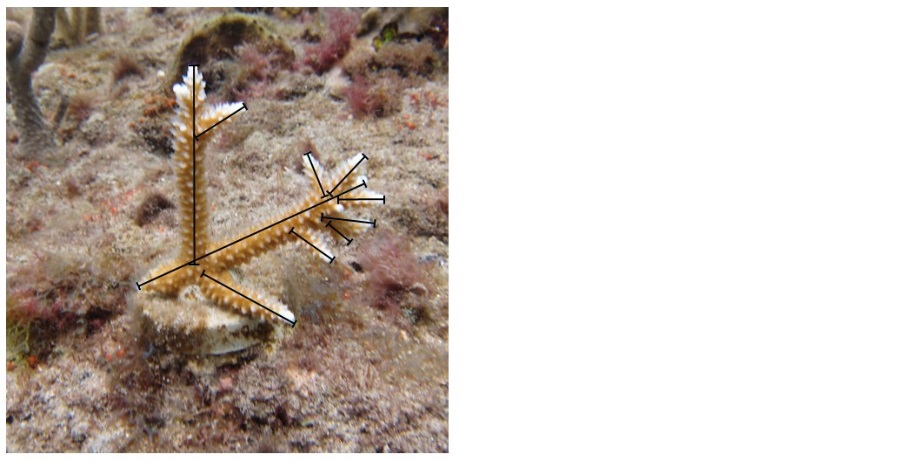 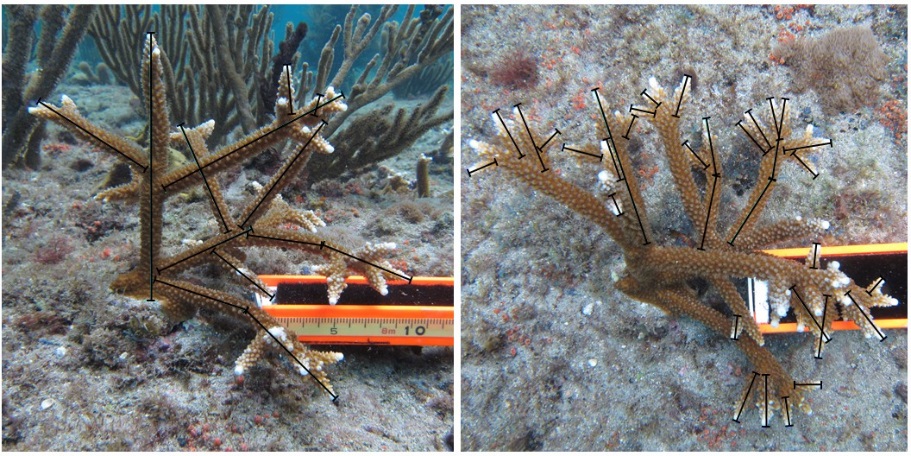 Figure S. Outplanted Acropora cervicornis colony images were analyzed using Coral Point Count with Excel extensions 4.1© to determine change in colony size.  A change in total linear extension (TLE) was estimated by tracing the length of every colony branch (denoted by the black lines on the images) initially (A) and at one year post-outplanting (B and C).Table S. Number of outplanted Acropora cervicornis colonies by genotype, attachment technique, and size class.Table S. Significant differences in colony survival, missing, disease, predation and partial mortality.  ns= no significant difference, H, M or L indicates which density is significantly different from the row density for each condition; Post-hoc multiple comparisons of mean ranks (p<0.05).  If a significant difference was found between years within a condition the relationship is shaded (Friedman Test (p<0.05)).  Size ClassTechnique2899101013131515173a9a10aTotalSmallEpoxy544445555535440Nail277559955636144Puck444555555452337MediumEpoxy377445511525234Nail944221122444535Puck33344443365230LargeEpoxy333442255134530Nail3344444464429Puck55522443324631X-LargeEpoxy24333366171431Nail13441199121527Puck2311442288184437Total by GenotypeTotal by Genotype544444141454545455634454545405SurvivalSurvivalMissingMissingDiseaseDiseasePredationPredationPartial MortalityPartial Mortality0-11-20-11-20-11-20-11-20-11-2HighnsLLM,LnsLnsLLM,LMediumnsLnsHnsnsnsnsnsHLownsH,MHHnsHnsHHH